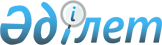 О внесении изменений в решение Щербактинского районного маслихата от 23 декабря 2016 года № 45/15 "О бюджете Щербактинского района на 2017 - 2019 годы"
					
			Утративший силу
			
			
		
					Решение маслихата Щербактинского района Павлодарской области от 16 июня 2017 года № 74/22. Зарегистрировано Департаментом юстиции Павлодарской области 23 июня 2017 года № 5541. Утратило силу решением маслихата Щербактинского района Павлодарской области от 22 декабря 2017 года № 105/32 (вводится в действие с 1 января 2018 года)
      Сноска. Утратило силу решением маслихата Щербактинского района Павлодарской области от 22.12.2017 № 105/32 (вводится в действие с 01.01.2018).
      В соответствии с пунктом 4 статьи 106 Бюджетного кодекса Республики Казахстан от 4 декабря 2008 года, подпунктом 1) пункта 1 статьи 6 Закона Республики Казахстан от 23 января 2001 года "О местном государственном управлении и самоуправлении в Республике Казахстан", Щербактинский районный маслихат РЕШИЛ:
      1. Внести в решение Щербактинского районного маслихата от 23 декабря 2016 года № 45/15 "О бюджете Щербактинского района на 2017 - 2019 годы" (зарегистрированное в Реестре государственной регистрации нормативных правовых актов за № 5329, опубликованное 12 января 2017 года в районной газете "Маралды", 12 января 2017 года в районной газете "Трибуна") следующие изменения:
      в пункте 1:
      в подпункте 1):
      цифры "3989435" заменить цифрами "4040676";
      цифры "589420" заменить цифрами "602559";
      цифры "3087" заменить цифрами "3374";
      цифры "3367549" заменить цифрами "3405364";
      в подпункте 2) цифры "4029793" заменить цифрами "4081034";
      приложение 1 к указанному решению изложить в новой редакции согласно приложению к настоящему решению.
      2. Контроль за исполнением настоящего решения возложить на постоянную комиссию Щербактинского районного маслихата по вопросам бюджета и социально-экономического развития района.
      3. Настоящее решение вводится в действие с 1 января 2017 года. Районный бюджет на 2017 год
(с изменениями)
					© 2012. РГП на ПХВ «Институт законодательства и правовой информации Республики Казахстан» Министерства юстиции Республики Казахстан
				
      Председатель сессии

Л. Маринко

      Секретарь районного маслихата

С. Шпехт
Приложение
к решению Щербактинского
районного маслихата от 16 июня
2017 года № 74/22Приложение 1
к решению Щербактинского
районного маслихата от 23
декабря 2016 года № 45/15
Категория
Категория
Категория
Категория
Сумма (тысяч тенге)
Класс
Класс
Класс
Сумма (тысяч тенге)
Подкласс
Подкласс
Сумма (тысяч тенге)
Наименование
Сумма (тысяч тенге)
1
2
3
4
5
1. Доходы
4040676
1
Налоговые поступления
602559
01
Подоходный налог
286013
2
Индивидуальный подоходный налог
286013
03
Социальный налог
196271
1
Социальный налог
196271
04
Налоги на собственность
97151
1
Налоги на имущество
53744
3
Земельный налог
6306
4
Налог на транспортные средства
33784
5
Единый земельный налог
3317
05
Внутренние налоги на товары, работы и услуги
20021
2
Акцизы
1788
3
Поступления за использование природных и других ресурсов
9459
4
Сборы за ведение предпринимательской и профессиональной деятельности
8774
08
Обязательные платежи, взимаемые за совершение юридически значимых действий и (или) выдачу документов уполномоченными на то государственными органами или должностными лицами
3103
1
Государственная пошлина
3103
2
Неналоговые поступления
29379
01
Доходы от государственной собственности
3630
1
Поступления части чистого дохода государственных предприятий
328
4
Доходы на доли участия в юридических лицах, находящиеся в государственной собственности
38
5
Доходы от аренды имущества, находящегося в государственной собственности
3233
7
Вознаграждения по кредитам, выданным из государственного бюджета
21
9
Прочие доходы от государственной собственности
10
02
Поступления от реализации товаров (работ, услуг) государственными учреждениями, финансируемыми из государственного бюджета
32
1
Поступления от реализации товаров (работ, услуг) государственными учреждениями, финансируемыми из государственного бюджета
32
04
Штрафы, пени, санкции, взыскания, налагаемые государственными учреждениями, финансируемыми из государственного бюджета, а также содержащимися и финансируемыми из бюджета (сметы расходов) Национального Банка Республики Казахстан
2
1
Штрафы, пени, санкции, взыскания, налагаемые государственными учреждениями, финансируемыми из государственного бюджета, а также содержащимися и финансируемыми из бюджета (сметы расходов) Национального Банка Республики Казахстан, за исключением поступлений от организаций нефтяного сектора
2
06
Прочие неналоговые поступления
25715
1
Прочие неналоговые поступления
25715
3
Поступления от продажи основного капитала
3374
01
Продажа государственного имущества закрепленного за государственными учреждениями
287
1
Продажа государственного имущества закрепленного за государственными учреждениями
287
03
Продажа земли и нематериальных активов
3087
1
Продажа земли
3087
4
Поступления трансфертов
3405364
02
Трансферты из вышестоящих органов государственного управления
3405364
2
Трансферты из областного бюджета
3405364
Функциональная группа
Функциональная группа
Функциональная группа
Функциональная группа
Функциональная группа
Сумма (тысяч тенге)
Функциональная подгруппа
Функциональная подгруппа
Функциональная подгруппа
Функциональная подгруппа
Сумма (тысяч тенге)
Администратор бюджетных программ
Администратор бюджетных программ
Администратор бюджетных программ
Сумма (тысяч тенге)
Программа
Программа
Сумма (тысяч тенге)
Наименование
Сумма (тысяч тенге)
1
2
3
4
5
6
2. Затраты
4081034
01
Государственные услуги общего характера
412883
1
Представительные, исполнительные и другие органы, выполняющие общие функции государственного управления
340873
112
Аппарат маслихата района (города областного значения)
16545
001
Услуги по обеспечению деятельности маслихата района (города областного значения)
16234
003
Капитальные расходы государственного органа
311
122
Аппарат акима района (города областного значения)
106866
001
Услуги по обеспечению деятельности акима района (города областного значения)
79121
003
Капитальные расходы государственного органа
27745
123
Аппарат акима района в городе, города районного значения, поселка, села, сельского округа
217462
001
Услуги по обеспечению деятельности акима района в городе, города районного значения, поселка, села, сельского округа
182554
022
Капитальные расходы государственного органа
24792
032
Капитальные расходы подведомственных государственных учреждений и организаций
10116
2
Финансовая деятельность
18154
452
Отдел финансов района (города областного значения)
18154
001
Услуги по реализации государственной политики в области исполнения бюджета и управления коммунальной собственностью района (города областного значения)
16619
010
Приватизация, управление коммунальным имуществом, постприватизационная деятельность и регулирование споров, связанных с этим
782
018
Капитальные расходы государственного органа
410
028
Приобретение имущества в коммунальную собственность
343
5
Планирование и статистическая деятельность
16745
453
Отдел экономики и бюджетного планирования района (города областного значения)
16745
001
Услуги по реализации государственной политики в области формирования и развития экономической политики, системы государственного планирования
16524
004
Капитальные расходы государственного органа
221
9
Прочие государственные услуги общего характера
37111
454
Отдел предпринимательства и сельского хозяйства района (города областного значения)
25414
001
Услуги по реализации государственной политики на местном уровне в области развития предпринимательства и сельского хозяйства
23639
007
Капитальные расходы государственного органа
1775
458
Отдел жилищно-коммунального хозяйства, пассажирского транспорта и автомобильных дорог района (города областного значения)
11697
001
Услуги по реализации государственной политики на местном уровне в области жилищно-коммунального хозяйства, пассажирского транспорта и автомобильных дорог
11316
013
Капитальные расходы государственного органа
381
02
Оборона
17993
1
Военные нужды
15122
122
Аппарат акима района (города областного значения)
15122
005
Мероприятия в рамках исполнения всеобщей воинской обязанности
15122
2
Организация работы по чрезвычайным ситуациям
2871
122
Аппарат акима района (города областного значения)
2871
006
Предупреждение и ликвидация чрезвычайных ситуаций масштаба района (города областного значения)
1250
007
Мероприятия по профилактике и тушению степных пожаров районного (городского) масштаба, а также пожаров в населенных пунктах, в которых не созданы органы государственной противопожарной службы
1621
04
Образование
2407338
1
Дошкольное воспитание и обучение
304306
123
Аппарат акима района в городе, города районного значения, поселка, села, сельского округа
139846
004
Обеспечение деятельности организаций дошкольного воспитания и обучения
123176
041
Реализация государственного образовательного заказа в дошкольных организациях образования
16670
464
Отдел образования района (города областного значения)
75595
040
Реализация государственного образовательного заказа в дошкольных организациях образования
75595
466
Отдел архитектуры, градостроительства и строительства района (города областного значения) 
88865
037
Строительство и реконструкция объектов дошкольного воспитания и обучения
88865
2
Начальное, основное среднее и общее среднее образование
1787509
123
Аппарат акима района в городе, города районного значения, поселка, села, сельского округа
12021
005
Организация бесплатного подвоза учащихся до школы и обратно в сельской местности
12021
457
Отдел культуры, развития языков, физической культуры и спорта района (города областного значения)
82290
017
Дополнительное образование для детей и юношества по спорту
82290
464
Отдел образования района (города областного значения)
1691532
003
Общеобразовательное обучение
1640009
006
Дополнительное образование для детей
51523
466
Отдел архитектуры, градостроительства и строительства района (города областного значения)
1666
021
Строительство и реконструкция объектов начального, основного среднего и общего среднего образования
1666
9
Прочие услуги в области образования
315523
464
Отдел образования района (города областного значения)
315523
001
Услуги по реализации государственной политики на местном уровне в области образования
15669
005
Приобретение и доставка учебников, учебно-методических комплексов для государственных учреждений образования района (города областного значения)
23350
007
Проведение школьных олимпиад, внешкольных мероприятий и конкурсов районного (городского) масштаба
2052
012
Капитальные расходы государственного органа 
237
015
Ежемесячные выплаты денежных средств опекунам (попечителям) на содержание ребенка - сироты (детей - сирот), и ребенка (детей), оставшегося без попечения родителей
8466
022
Выплата единовременных денежных средств казахстанским гражданам, усыновившим (удочерившим) ребенка (детей) - сироту и ребенка (детей), оставшегося без попечения родителей
341
067
Капитальные расходы подведомственных государственных учреждений и организаций
265408
06
Социальная помощь и социальное обеспечение
462816
1
Социальное обеспечение
19134
451
Отдел занятости и социальных программ района (города областного значения)
8947
005
Государственная адресная социальная помощь
752
016
Государственные пособия на детей до 18 лет
681
025
Внедрение обусловленной денежной помощи по проекту "Өрлеу"
7514
464
Отдел образования района (города областного значения)
10187
030
Содержание ребенка (детей), переданного патронатным воспитателям
10187
2
Социальная помощь
414638
123
Аппарат акима района в городе, города районного значения, поселка, села, сельского округа
20627
003
Оказание социальной помощи нуждающимся гражданам на дому
20627
451
Отдел занятости и социальных программ района (города областного значения)
394011
002
Программа занятости
314870
004
Оказание социальной помощи на приобретение топлива специалистам здравоохранения, образования, социального обеспечения, культуры, спорта и ветеринарии в сельской местности в соответствии с законодательством Республики Казахстан
5000
007
Социальная помощь отдельным категориям нуждающихся граждан по решениям местных представительных органов
38347
010
Материальное обеспечение детей - инвалидов, воспитывающихся и обучающихся на дому
654
017
Обеспечение нуждающихся инвалидов обязательными гигиеническими средствами и предоставление услуг специалистами жестового языка, индивидуальными помощниками в соответствии с индивидуальной программой реабилитации инвалида
14324
023
Обеспечение деятельности центров занятости населения
20816
9
Прочие услуги в области социальной помощи и социального обеспечения
29044
451
Отдел занятости и социальных программ района (города областного значения)
29044
001
Услуги по реализации государственной политики на местном уровне в области обеспечения занятости и реализации социальных программ для населения
21176
011
Оплата услуг по зачислению, выплате и доставке пособий и других социальных выплат
808
021
Капитальные расходы государственного органа
544
050
Реализация Плана мероприятий по обеспечению прав и улучшению качества жизни инвалидов в Республике Казахстан на 2012 - 2018 годы
4305
054
Размещение государственного социального заказа в неправительственных организациях
2211
07
Жилищно-коммунальное хозяйство
139751
1
Жилищное хозяйство
4322
123
Аппарат акима района в городе, города районного значения, поселка, села, сельского округа
1200
007
Организация сохранения государственного жилищного фонда города районного значения, поселка, села, сельского округа
1200
458
Отдел жилищно-коммунального хозяйства, пассажирского транспорта и автомобильных дорог района (города областного значения)
2716
004
Обеспечение жильем отдельных категорий граждан
2716
466
Отдел архитектуры, градостроительства и строительства района (города областного значения)
406
003
Проектирование и (или) строительство, реконструкция жилья коммунального жилищного фонда
306
072
Строительство служебного жилища, развитие инженерно-коммуникационной инфраструктуры и строительство, достройка общежитий для молодежи в рамках Программы развития продуктивной занятости и массового предпринимательства
100
2
Коммунальное хозяйство
87404
458
Отдел жилищно-коммунального хозяйства, пассажирского транспорта и автомобильных дорог района (города областного значения)
3500
012
Функционирование систем водоснабжения и водоотведения
3500
466
Отдел архитектуры, градостроительства и строительства района (города областного значения)
83904
058
Развитие системы водоснабжения и водоотведения в сельских населенных пунктах
83904
3
Благоустройство населенных пунктов
48025
123
Аппарат акима района в городе, города районного значения, поселка, села, сельского округа
48025
011
Благоустройство и озеленение населенных пунктов
48025
08
Культура, спорт, туризм и информационное пространство
261379
1
Деятельность в области культуры
138067
123
Аппарат акима района в городе, города районного значения, поселка, села, сельского округа
95332
006
Поддержка культурно-досуговой работы на местном уровне
95332
457
Отдел культуры, развития языков, физической культуры и спорта района (города областного значения)
38735
003
Поддержка культурно-досуговой работы
38735
466
Отдел архитектуры, градостроительства и строительства района (города областного значения)
4000
011
Развитие объектов культуры
4000
2
Спорт
5843
457
Отдел культуры, развития языков, физической культуры и спорта района (города областного значения)
5843
009
Проведение спортивных соревнований на районном (города областного значения) уровне
2967
010
Подготовка и участие членов сборных команд района (города областного значения) по различным видам спорта на областных спортивных соревнованиях
2876
3
Информационное пространство
70757
456
Отдел внутренней политики района (города областного значения)
10294
002
Услуги по проведению государственной информационной политики
10294
457
Отдел культуры, развития языков, физической культуры и спорта района (города областного значения)
60463
006
Функционирование районных (городских) библиотек
59240
007
Развитие государственного языка и других языков народа Казахстана
1223
9
Прочие услуги по организации культуры, спорта, туризма и информационного пространства
46712
456
Отдел внутренней политики района (города областного значения)
29499
001
Услуги по реализации государственной политики на местном уровне в области информации, укрепления государственности и формирования социального оптимизма граждан
11816
003
Реализация мероприятий в сфере молодежной политики
15314
006
Капитальные расходы государственного органа 
2219
032
Капитальные расходы подведомственных государственных учреждений и организаций
150
457
Отдел культуры, развития языков, физической культуры и спорта района (города областного значения)
17213
001
Услуги по реализации государственной политики на местном уровне в области культуры, развития языков, физической культуры и спорта
12952
014
Капитальные расходы государственного органа
185
032
Капитальные расходы подведомственных государственных учреждений и организаций
4076
09
Топливно-энергетический комплекс и недропользование
3518
1
Топливо и энергетика
3518
466
Отдел архитектуры, градостроительства и строительства района (города областного значения)
3518
009
Развитие теплоэнергетической системы
3518
10
Сельское, водное, лесное, рыбное хозяйство, особо охраняемые природные территории, охрана окружающей среды и животного мира, земельные отношения
125411
1
Сельское хозяйство
95577
466
Отдел архитектуры, градостроительства и строительства района (города областного значения)
20550
010
Развитие объектов сельского хозяйства
20550
473
Отдел ветеринарии района (города областного значения)
75027
001
Услуги по реализации государственной политики на местном уровне в сфере ветеринарии
18875
003
Капитальные расходы государственного органа
235
005
Обеспечение функционирования скотомогильников (биотермических ям) 
4542
007
Организация отлова и уничтожения бродячих собак и кошек
1007
011
Проведение противоэпизоотических мероприятий
47954
047
Возмещение владельцам стоимости обезвреженных (обеззараженных) и переработанных без изъятия животных, продукции и сырья животного происхождения, представляющих опасность для здоровья животных и человека
2414
 6
Земельные отношения
16528
Отдел земельных отношений района (города
463
областного значения)
16528
001
Услуги по реализации государственной политики в области регулирования земельных отношений на территории района (города областного значения)
10215
004
Организация работ по зонированию земель
2730
006
Землеустройство, проводимое при установлении границ районов, городов областного значения, районного значения, сельских округов, поселков, сел
3210
007
Капитальные расходы государственного органа
373
9
Прочие услуги в области сельского, водного, лесного, рыбного хозяйства, охраны окружающей среды и земельных отношений
13306
453
Отдел экономики и бюджетного планирования района (города областного значения)
13306
099
Реализация мер по оказанию социальной поддержки специалистов
13306
11
Промышленность, архитектурная, градостроительная и строительная деятельность
13163
2
Архитектурная, градостроительная и строительная деятельность
13163
466
Отдел архитектуры, градостроительства и строительства района (города областного значения)
13163
001
Услуги по реализации государственной политики в области строительства, улучшения архитектурного облика городов, районов и населенных пунктов области и обеспечению рационального и эффективного градостроительного освоения территории района (города областного значения)
12816
015
Капитальные расходы государственного органа
347
 12
Транспорт и коммуникации
137959
 1
Автомобильный транспорт
136288
123
Аппарат акима района в городе, города районного значения, поселка, села, сельского округа
76067
013
Обеспечение функционирования автомобильных дорог в городах районного значения, поселках, селах, сельских округах
76067
458
Отдел жилищно-коммунального хозяйства, пассажирского транспорта и автомобильных дорог района (города областного значения)
60221
023
Обеспечение функционирования автомобильных дорог
60221
9
Прочие услуги в сфере транспорта и коммуникаций
1671
458
Отдел жилищно-коммунального хозяйства, пассажирского транспорта и автомобильных дорог района (города областного значения)
1671
 037
Субсидирование пассажирских перевозок по социально значимым городским (сельским), пригородным и внутрирайонным сообщениям
1671
 13
Прочие
1049
 3
Поддержка предпринимательской деятельности и защита конкуренции
49
454
Отдел предпринимательства и сельского хозяйства района (города областного значения)
49
006
Поддержка предпринимательской деятельности
49
 9
Прочие
1000
452
Отдел финансов района (города областного значения)
1000
012
Резерв местного исполнительного органа района (города областного значения)
1000
14
Обслуживание долга
21
1
Обслуживание долга
21
452
Отдел финансов района (города областного значения)
21
013
Обслуживание долга местных исполнительных органов по выплате вознаграждений и иных платежей по займам из областного бюджета
21
15
Трансферты
97753
1
Трансферты
97753
452
Отдел финансов района (города областного значения)
97753
006
Возврат неиспользованных (недоиспользованных) целевых трансфертов
12314
049
Возврат трансфертов общего характера в случаях, предусмотренных бюджетным законодательством 
15639
051
Трансферты органам местного самоуправления
65185
054
Возврат сумм неиспользованных (недоиспользованных) целевых трансфертов, выделенных из республиканского бюджета за счет целевого трансферта из Национального фонда Республики Казахстан
4615
3. Чистое бюджетное кредитование
27389
Бюджетные кредиты
47649
10
Сельское, водное, лесное, рыбное хозяйство, особо охраняемые природные территории, охрана окружающей среды и животного мира, земельные отношения
47649
9
Прочие услуги в области сельского, водного, лесного, рыбного хозяйства, охраны окружающей среды и земельных отношений
47649
453
Отдел экономики и бюджетного планирования района (города областного значения)
47649
006
Бюджетные кредиты для реализации мер социальной поддержки специалистов
47649
Погашение бюджетных кредитов
20260
5
Погашение бюджетных кредитов
20260
01
Погашение бюджетных кредитов
20260
1
Погашение бюджетных кредитов, выданных из государственного бюджета
20260
4. Сальдо по операциям с финансовыми активами
0
5. Дефицит (профицит) бюджета
- 67747
6. Финансирование дефицита (использование профицита) бюджета
67747
7
Поступления займов
47649
01
Внутренние государственные займы
47649
2
Договоры займа
47649
03
Займы, получаемые местным исполнительным органом района (города областного значения)
47649
16
Погашение займов
20260
1
Погашение займов
20260
452
Отдел финансов района (города областного значения)
20260
008
Погашение долга местного исполнительного органа перед вышестоящим бюджетом
20260